Аширбаев Орынбасар АтырхановичОсновныесведенияОбразованиеОпыт  научно-педагогической  работыОбщий стаж  педагогической работы 22годаПреподаваемые    дисциплиныПубликационная   активностьПовышение   квалификацииГрамоты,    благодарностиДата  рождения09.12.1973 год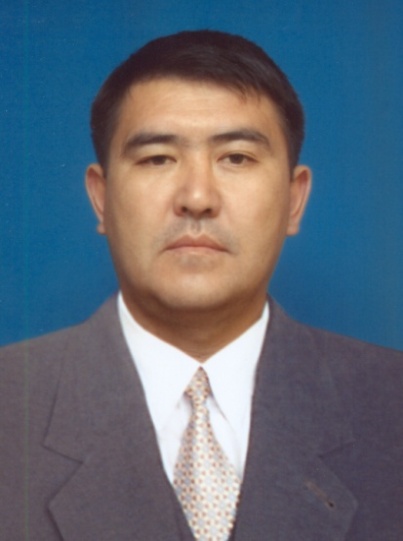 должностьЗаведующий  кафедрой«Физическая  культура»вид спорта армлестлингСпортивная квалификация КМСГод  окончанияОфициальное  названиеучебного заведенияСпециальность направлениеКвалификация1996гЮжно-Казахстанский  гуманитарный  университет им. М.АуезоваФизическая культураПреподаватель по физической культуре2017гРегиональный – социально инновационный университетФизическая культура и спорт Магистр педагогических наук Период  работыОфициальное название организации, структурное подразделениеДолжность1996-2001ЮКГФАпреподаватель2001ЮКГФАСтарший преподаватель2018ЮКМАЗаведующий кафедройНаименованиеФизическая культураМеждународная  научно- практической конференция «Еуразиялық экономикалық одақ: интеграция және мәдениетаралық қарым-қатынас»2015«Стреске қарсы тыныштандырушы дем алу әдістері»Международная  научно- практической конференция «Түркі халықтарының тарихы мен мәдениеті-қазақ хандығының рухани өзегі»2015«Жалпы білім беру мектебінің тәжірибесіндегі жоғары сынып оқушыларында  өнегелі құндылықтарды тәрбиелеу мәселесінің жағдайы»Международная  научно- практической конференция«ЕХРО  2017- дорога в будущее»2016«Қайта өркендеу дәуірі»Международная  научно- практической конференция «Білім беру жүйесіндегі құзреттілік пен даму мүмкіндіктері» 2016«Денсаулық – басты байлық»Международная  научно- практической конференция «Білім беру жүйесіндегі рухани жаңғыружүйесі және әлемдік тәжірибе»2017«Гимнастика жаттығуларын орындауын жеңілдету әдістері»Международная  научно- практической конференция «Білім беру жүйесіндегі рухани жаңғыру жүйесі және әлемдік тәжірибе»2017«Жас гимнастшыларды дайындау бастапқы кезеңдегі тәсілдік дайындық»ГодпрохождНазвание программы и объем программы в часахОфициальноеназвание    организации2015  «Физическая культура и спорт»-72 часаРГК Национальный научно-практический центр физической культуры2017 Модуль - «Эффективный преподаватель»-54 часаАО  «ЮКГФА»НазваниеНаименование организации выдавшей награду, грамоту, благодарность    Год     присвоения«Құрмен грамотасы»  Акимом города Шымкент 2011    «Алғыс хат»ДП ««Нур Отан»2011     «Құрмен грамотасы»  Казахстанский   Профсоюзный комитет   работников  здравоохранения2014